Top 25 Inspiring Interior Designers in Toronto to FollowMay 14, 2021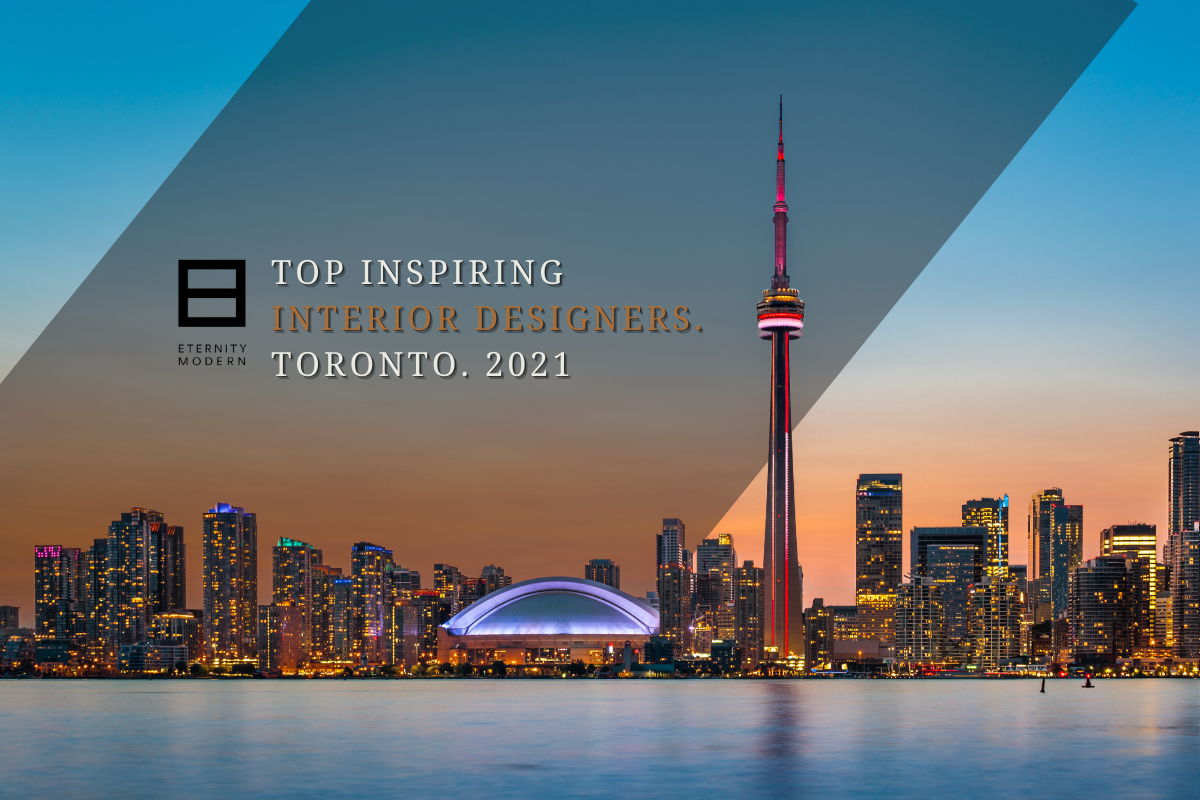  As the fastest-growing city in Canada, the talent in Toronto is expansive and its design scene is like no other. To assist you in your search for the interior designer that best aligns with your interior style and design needs, we’ve compiled this list of the top interior designers in Toronto.   Frahm Interiors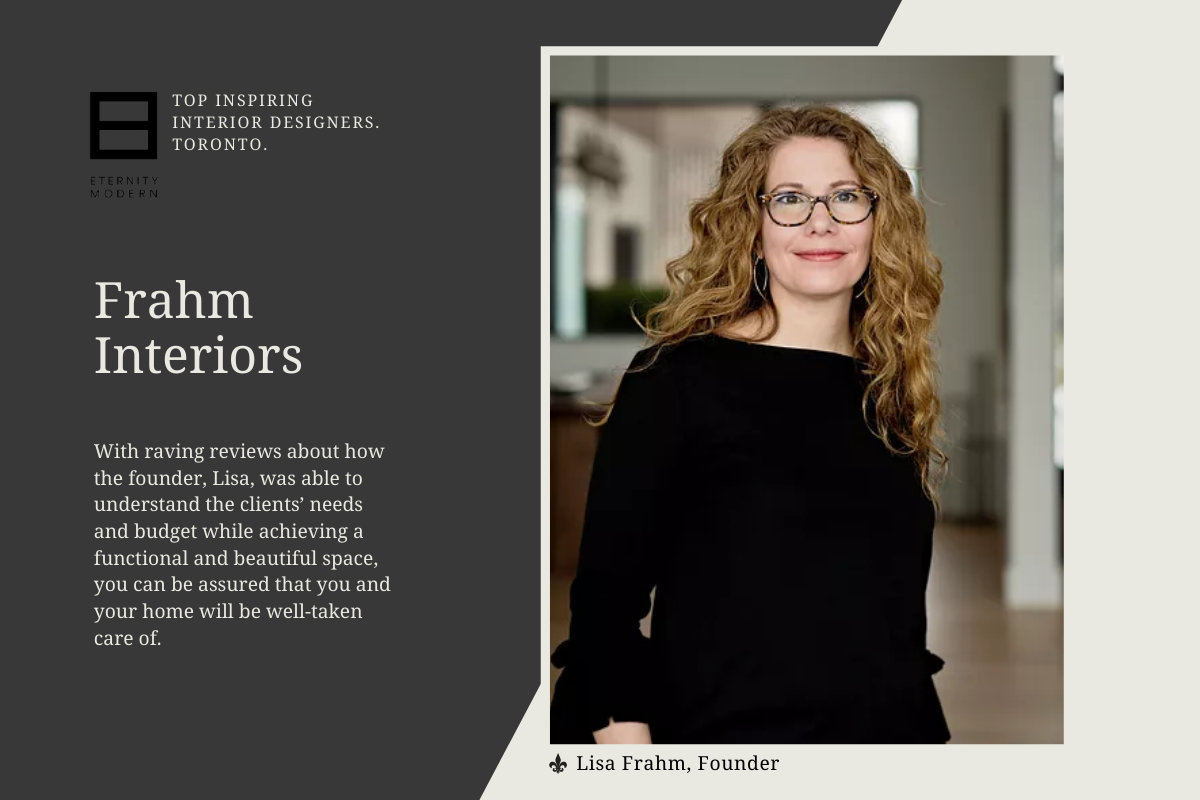 With a goal to exceed clients’ expectations in mind, you can guarantee that Frahm Interiors will help you achieve your dream home and bring it to new heights with their keen eye and passion for design. Whether you’re looking for a simple design consultation or a full-service design, this firm can do it all. With raving reviews about how the founder, Lisa, was able to understand the clients’ needs and budget while achieving a functional and beautiful space, you can be assured that you and your home will be well-taken care of.